اختار الإجابة الصحيحة :ضع علامة (   ) أمام الإجابة الصحيحة و علامة ( X ) أمام الإجابة الخاطئة :انتهت الأسئلة ,,, 		أتمنى لكم التوفيق والنجاح ,, 		الأستاذ/المملكة العربية السعوديةوزارة التعليمالإدارة العامة للتعليم بمنطقةمكتب التعليممدرسةالمملكة العربية السعوديةوزارة التعليمالإدارة العامة للتعليم بمنطقةمكتب التعليممدرسة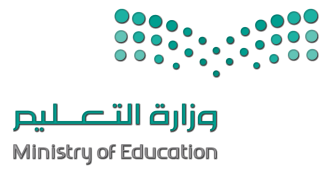  المـــادة : الصـف : الفتــــرة : الزمــــن :                   أسئلة اختبار الفصل الدراسي الثالث   (رابع ابتدائي) العام الدراسي 1444/1445هـ                  أسئلة اختبار الفصل الدراسي الثالث   (رابع ابتدائي) العام الدراسي 1444/1445هـ                  أسئلة اختبار الفصل الدراسي الثالث   (رابع ابتدائي) العام الدراسي 1444/1445هـ                  أسئلة اختبار الفصل الدراسي الثالث   (رابع ابتدائي) العام الدراسي 1444/1445هـ                  أسئلة اختبار الفصل الدراسي الثالث   (رابع ابتدائي) العام الدراسي 1444/1445هـ                  أسئلة اختبار الفصل الدراسي الثالث   (رابع ابتدائي) العام الدراسي 1444/1445هـ                  أسئلة اختبار الفصل الدراسي الثالث   (رابع ابتدائي) العام الدراسي 1444/1445هـاسم الطالب/ـه/                                                                            رقم الجلوس/ اسم الطالب/ـه/                                                                            رقم الجلوس/ اسم الطالب/ـه/                                                                            رقم الجلوس/ اسم الطالب/ـه/                                                                            رقم الجلوس/ اسم الطالب/ـه/                                                                            رقم الجلوس/ اسم الطالب/ـه/                                                                            رقم الجلوس/ اسم الطالب/ـه/                                                                            رقم الجلوس/ المصحح:التوقيع:التوقيع:المراجع:المراجع:المراجع:التوقيع:1 – يكون وضع القدم في وقفة الاستعداد في كرة السلة باتساع:1 – يكون وضع القدم في وقفة الاستعداد في كرة السلة باتساع:1 – يكون وضع القدم في وقفة الاستعداد في كرة السلة باتساع:( أ ) الكتفين  ( ب ) المرفقين ( ج )    لاشي مما ذ كر 2 – في مهارة مسك الكرة في كرة السلة تكون الكرة متزنة بين اليدين مع انثناء:2 – في مهارة مسك الكرة في كرة السلة تكون الكرة متزنة بين اليدين مع انثناء:2 – في مهارة مسك الكرة في كرة السلة تكون الكرة متزنة بين اليدين مع انثناء:( أ )   المرفقين بالقرب من الجسم  .         ( ب ) الجذع ( ج )  جميع الاجابات صحيحة3 – يتكون فريق كرة السلة من 10 لاعبين ويكون داخل الملعب:3 – يتكون فريق كرة السلة من 10 لاعبين ويكون داخل الملعب:3 – يتكون فريق كرة السلة من 10 لاعبين ويكون داخل الملعب:   ( أ )     خمسة لاعبين( ب ) أربعة لاعبين( ج ) جميع الاجابات خاطئة4 – تؤدى مهارة التمريرة الصدرية في كرة السلة من خلال:4 – تؤدى مهارة التمريرة الصدرية في كرة السلة من خلال:4 – تؤدى مهارة التمريرة الصدرية في كرة السلة من خلال:   ( أ )  وقفة الاستعداد( ب ) مسك الكرة( ج) جميع الإجابات صحيحة5- في مهارة التصويب بيد واحدة من الكتف في كرة السلة يكون وضع المرفقين:5- في مهارة التصويب بيد واحدة من الكتف في كرة السلة يكون وضع المرفقين:5- في مهارة التصويب بيد واحدة من الكتف في كرة السلة يكون وضع المرفقين:   ( أ ) أسفل الكرة مباشرة( ب) أعلى الكرة ( ج ) للخلف1يعتبر مسك الكرة الأساس للبدء بعملية الهجوم في كرة السلة2تعتبر مهارة التمريرة الصدرية في كرة السلة من أكثر أنواع التمرير استخداماً3المحاورة في كرة السلة هي التحكم بالكرة في اتجاه واحد4الرشاقة هي: سرعة تغيير أوضاع الجسم أو تغيير الاتجاه على الأرض أو في الهواء5في قانون كرة السلة يجب أن تكون ساحة اللعب من أرض مسطحة صلبة